Academic Program Review Continuous quality improvement requires the systematic collection of pertinent, measureable data to review, analyze and act upon (Dew & Nearing 2004). The emphasis will be to use the data to improve program offerings so BMCC can better serve our students and local communities. At this time, this review is independent of the state or federal required review of all occupationally approved programs. It is also independent of program accreditation requirements from outside licensing agencies.Report summaries will be posted to an online library and available to the campus community.Departmental Course  Department FTE, fill rate and student success history (last 4 years) *Do not count each section separately for stacked courses.   What is the departmental analysis of these trends?  How might this be improved?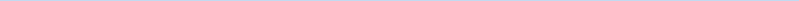 Revenue and Costs Revenue, costs, and unusually large expensesWhat is the department’s analysis of the above data?  Does the department anticipate any large costs in the next 5 years?  If yes, please describe.3. Professional Development What are the department’s needs for professional development and how will the department meet these needs?  List specific activities and scheduled dates the department will be participating in to strengthen the department.  Please review the answer after completing part 6, 7 and 8 of this program review. Student/Faculty Ratios Discuss the impact of student/faculty ratios on department scheduling decisions.  Student Success What is the department’s analysis of student success?   Is anything needed to improve student success without compromising program quality? 6. Course Assessmenta. Course outcome syllabi should be reviewed every 5 years. List all department courses and the year each outcome syllabus was last taught and reviewed.b. Core Competency SkillsWritten and oral communicationCritical thinking and problem solvingCommunity, cultural, and diversity awarenessInformation and technology literacyWorkplace, wellness and ethical responsibilityc. Explain how the department has used student learning outcomes to improve instruction. Give 2 specific examples of recent assessment projects.  Include the data analysis and how the department “closed the loop”.d. What is the department’s plan for mapping and assessing program, degree outcomes and/or core competencies (example:  certificate, AAS or AAOT)?7.  Student Progress after BMCC a.   List all Program Degrees and Certificate OptionsNon-CTE Degrees:  What number of jobs in the state require B.S. or B. A. degrees in the discipline?Oregon Labor Market Information System estimates of employment projections   Number of Degrees and Certificates Conferred  What degrees/certificates, including transfer degrees, would the department like to add or subtract to better meet student needs?  Describe any changes proposed to meet these needs.Please discuss these trends and what the department is doing to increase program enrollment. Also, if available, include a qualitative narrative on placement of graduates the last three years. 8. Based on the department’s data and analysis, discuss the strengths and weaknesses of your program.StrengthsWeaknesses	 Opportunities	ThreatsDew, J. R., & Nearing, M. M. (2004). Continuous quality improvement in higher education. Westport, Conn.: American Council on Education/Praeger.Schedule of Program ReviewYearFTE% Full-Time FacultyNumber of sections*Average class sizePercent fill rate# of unduplicated student count by department taking sections within department# of sections taught by Full-Time Faculty # of sections taught by Part-Time Faculty# of sections taught onlineDepartment specific informationrequest2015-162014-152013-142012-132011-12Total % ChangeYearRevenue (does not include FTE)Revenue (does not include FTE)Revenue (does not include FTE)Cost (does not include overhead costs)Cost (does not include overhead costs)Net IncomeUnusuallyLarge CostsTuitionFeesOutside Agency (i.e. local hospital contribution)InstructionMaterials2015-162014-152013-142012-132011-12Total %ChangeYearStudentFTE # of IUFT Faculty EquivalentsPT Faculty EquivalentsStudent/FT Faculty RatioStudent/PT Faculty Ratio2015-162014-152013-142012-132011-12Total %ChangeCourseWhen course was last taughtDate Outcome Syllabus Was Last ReviewedYearTotal number of courses within the department# of courses with outcomesupdatedwithin last 5 years# of courses with outcomes updated within last 5 years and mapped to program or department outcomes.Percent of courses assessedPercent of courses mapped to core competency skills.2015-162014-152013-142012-132011-12Total %Change over 5 year CTE Degrees or CertificatesNameDegreeCertificate of CompletionCareer PathwayCertificatesLess than OneYear CertificatesOtherCertificates Example:  AAS AccountingX Example:  Certificate Accounting TechnicianX Example:  Bookkeeping Support SpecialistXNon-CTE Degrees or CertificatesNameDegreesCertificate of CompletionCareer PathwayCertificatesLess than OneYear CertificatesOtherCertificates Example:  AAOTXYearNew and Replacement Jobsin the Department Discipline - Umatilla/Morrow CountyNew and Replacement Jobs in the Department Discipline - Eastern OregonNew and Replacement Jobs in the Department Discipline in Oregon2015-16YearNumber of Degrees Conferred by TypeNumber of Certificates Conferred by TypeCompletionRate within 3 YearsSpecific department questions2015-162014-152013-142012-132011-12Total %ChangeList StrengthsAnticipated Changes/ImprovementsList WeaknessesAnticipated Changes/ImprovementsList OpportunitiesAnticipated Changes/ImprovementsList ThreatsPossible response to address the threatsDepartmentsProgram Review YearDiscipline 1Discipline 2Discipline 3Discipline 4Discipline 5Discipline 6Discipline 7Agriculture2016  -2017Precision AgVet AssistantWelding Vet TechBusiness2016  -2017AccountingAdministrative Office ProfessionalBusiness AdministrationRetail ManagementHospitality Tourism and ManagementEMT2016 - 2017Fire Science2016 - 2017Nursing2016 - 2017Science2016 - 2017BiologyChemistryGeneral ScienceGeologyPhysicsApprenticeship2017 - 2018Dental2017 - 2018Early Childhood2017 - 2018Education2017 - 2018English2017 - 2018Math/CIS2017 - 2018Nursing Assistant2017 - 2 018Criminal Justice2018 - 2019Fine Arts2018 - 2019ArtForeign languageMusicPhilosophyCommunicationTheatreHealth & PE2018 - 2019Social Science2018 - 2019AnthropologyEconomicsGeographyHistoryPolitical SciencePsychologySociologyIndustrial Systems Tech2018 - 2019